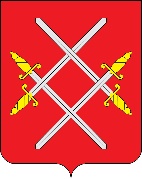 АДМИНИСТРАЦИЯ РУЗСКОГО ГОРОДСКОГО ОКРУГАМОСКОВСКОЙ ОБЛАСТИПОСТАНОВЛЕНИЕ от ______________________ № _______О внесении изменений в Порядок предоставления денежной компенсации нанимателям за приобретение, установку (замену) и поверку индивидуальных приборов учета (электрической энергии, газоснабжения, холодного и горячего водоснабжения), внутриквартирного газового оборудования в жилых помещениях муниципального жилищного фонда Рузского городского округа», утвержденный постановлением Администрации Рузского городского округа от 12.05.2020 № 1342 (в редакции от 01.09.2020 №2606)В соответствии с Жилищным кодексом Российской Федерации, Бюджетным кодексом Российской Федерации, Федеральным законом от 06.10.2003 № 131-ФЗ «Об общих принципах организации местного самоуправления в Российской Федерации», Федеральным законом от 23.11.2009 № 261-ФЗ «Об энергосбережении и о повышении энергетической эффективности и о внесении изменений в отдельные законодательные акты Российской Федерации», постановлением Правительства Российской Федерации от 21.07.2008 № 549 «О порядке поставки газа для обеспечения коммунально-бытовых нужд граждан», решением Совета депутатов Рузского городского округа Московской области от 11.12.2019 № 431/45 «О бюджете Рузского городского округа Московской области на 2020 год и плановый период 2021 и 2022 года», постановлением Администрации Рузского городского округа от 31.10.2019 №5190 «Об утверждении муниципальной программы Рузского городского округа «Управление имуществом и муниципальными финансами», руководствуясь Уставом Рузского городского округа, Администрация Рузского городского округа постановляет:Внести в Порядок предоставления денежной компенсации нанимателям за приобретение, установку (замену) и поверку индивидуальных приборов учета (электрической энергии, газоснабжения, холодного и горячего водоснабжения), внутриквартирного газового оборудования в жилых помещениях муниципального жилищного фонда Рузского городского округа», утвержденный постановлением Администрации Рузского городского округа от 12.05.2020 № 1342 (в редакции от 01.09.2020 №2606) (далее - «Порядок») следующие  изменения:1.1. В подпункте 2.2. пункта 2. «Порядок обращения и принятия решений о денежной компенсации» Порядка слова «- копии документов, подтверждающих выполнение и оплату работ по установке ИПУ: договор на выполнение работ по установке, акты выполненных работ, товарные и кассовые чеки или платежные поручения;» заменить на: «- копии документов, подтверждающих выполнение и оплату работ по установке ИПУ: акты выполненных работ, товарные и кассовые чеки или платежные поручения;»;Опубликовать настоящее постановление в газете «Красное знамя» и разместить на официальном сайте Рузского городского округа в сети «Интернет».Настоящее постановление вступает в силу со дня его подписания. Контроль за исполнением настоящего постановления возложить на Заместителя Главы Администрации Рузского городского округа Новикову М.А.Глава городского округа                                                                             Н.Н. Пархоменко